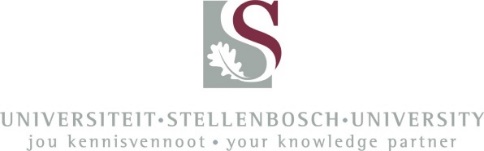 HEALTH RESEARCH ETHICS COMMITTEE 1 AND 2PAYMENT INSTRUCTION: HEALTH/HUMAN RESEARCH - 2018(INFORMATION SHOULD BE TYPED)Please submit this completed form and proof of payment (or internal requisition number) with your HREC applicationPAYMENT PROCESS:Stellenbosch University applicantsSubmit a completed and signed Payment instruction form: health/human research AND proof of payment/internal requisition number along with your HREC application for a new project, progress report, amendment etc.Interdepartmental requisitions are payable to: Cost Centre 0885Payment reference: “Principal Investigator’s surname and initials: Ethics reference number”Research applications with outstanding HREC review fees will not enter the review process.External applicantsSubmit a completed and signed Payment instruction form: health/human research along with your HREC application for a new project, progress report, amendment etc.You will receive an HREC invoice.Payment reference: “Principal Investigator’s surname and initials: Ethics reference number”Research applications with outstanding HREC review fees will not receive their HREC letter.Enquiries: Elvira Rohland elr@sun.ac.za SECTION 1:  DETAILS OF APPLICANT/PRINCIPAL INVESTIGATORSECTION 1:  DETAILS OF APPLICANT/PRINCIPAL INVESTIGATORSECTION 1:  DETAILS OF APPLICANT/PRINCIPAL INVESTIGATORSECTION 1:  DETAILS OF APPLICANT/PRINCIPAL INVESTIGATORSECTION 1:  DETAILS OF APPLICANT/PRINCIPAL INVESTIGATORSECTION 1:  DETAILS OF APPLICANT/PRINCIPAL INVESTIGATORTitle, First name, Surname: Title, First name, Surname: SU number:PROJECT ID NUMBER/ETHICS REFERENCE NO(HREC office use only)PROJECT ID NUMBER/ETHICS REFERENCE NO(HREC office use only)PROJECT ID NUMBER/ETHICS REFERENCE NO(HREC office use only)University DIVISION or DEPARTMENT:University DIVISION or DEPARTMENT:University DIVISION or DEPARTMENT:University DIVISION or DEPARTMENT:University DIVISION or DEPARTMENT:University DIVISION or DEPARTMENT:SECTION 2:  TITLE OF STUDYSECTION 2:  TITLE OF STUDYSECTION 2:  TITLE OF STUDYSECTION 2:  TITLE OF STUDYSECTION 2:  TITLE OF STUDYSECTION 2:  TITLE OF STUDYTitle of Research Project:Title of Research Project:Title of Research Project:Title of Research Project:Title of Research Project:Title of Research Project:SECTION 3: FUNDING SOURCE (Please check [X] the relevant funding source and indicate funder and project budget)SECTION 3: FUNDING SOURCE (Please check [X] the relevant funding source and indicate funder and project budget)SECTION 3: FUNDING SOURCE (Please check [X] the relevant funding source and indicate funder and project budget)SECTION 3: FUNDING SOURCE (Please check [X] the relevant funding source and indicate funder and project budget)SECTION 3: FUNDING SOURCE (Please check [X] the relevant funding source and indicate funder and project budget)SECTION 3: FUNDING SOURCE (Please check [X] the relevant funding source and indicate funder and project budget)NIH/US government funded researchNIH/US government funded researchNIH/US government funded researchNIH/US government funded researchNIH/US government funded researchOther international grant funded research (e.g. Wellcome Trust)Other international grant funded research (e.g. Wellcome Trust)Other international grant funded research (e.g. Wellcome Trust)Other international grant funded research (e.g. Wellcome Trust)Other international grant funded research (e.g. Wellcome Trust)National grant funded research (e.g. NRF, MRC, CSIR, etc.)National grant funded research (e.g. NRF, MRC, CSIR, etc.)National grant funded research (e.g. NRF, MRC, CSIR, etc.)National grant funded research (e.g. NRF, MRC, CSIR, etc.)National grant funded research (e.g. NRF, MRC, CSIR, etc.)Harry Crossley funded research (exempt from HREC review fees)Harry Crossley funded research (exempt from HREC review fees)Harry Crossley funded research (exempt from HREC review fees)Harry Crossley funded research (exempt from HREC review fees)Harry Crossley funded research (exempt from HREC review fees)Research funded solely from SU departmental budget (exempt from HREC review fees)Research funded solely from SU departmental budget (exempt from HREC review fees)Research funded solely from SU departmental budget (exempt from HREC review fees)Research funded solely from SU departmental budget (exempt from HREC review fees)Research funded solely from SU departmental budget (exempt from HREC review fees)Self funded research (exempt from HREC review fees)Self funded research (exempt from HREC review fees)Self funded research (exempt from HREC review fees)Self funded research (exempt from HREC review fees)Self funded research (exempt from HREC review fees)Non-sponsored student research for degree purposes at Stellenbosch University (exempt from HREC review fees)Non-sponsored student research for degree purposes at Stellenbosch University (exempt from HREC review fees)Non-sponsored student research for degree purposes at Stellenbosch University (exempt from HREC review fees)Non-sponsored student research for degree purposes at Stellenbosch University (exempt from HREC review fees)Non-sponsored student research for degree purposes at Stellenbosch University (exempt from HREC review fees)Funder:Funder:Funder:Funder:Funder:Funder:TOTAL PROJECT BUDGET:TOTAL PROJECT BUDGET:TOTAL PROJECT BUDGET:TOTAL PROJECT BUDGET:TOTAL PROJECT BUDGET:TOTAL PROJECT BUDGET:SECTION 4:  SUBMISSION FOR HREC REVIEW  (Please circle/highlight the appropriate HREC fee for  either section A + B: International grant or C: National grant)SECTION 4:  SUBMISSION FOR HREC REVIEW  (Please circle/highlight the appropriate HREC fee for  either section A + B: International grant or C: National grant)SECTION 4:  SUBMISSION FOR HREC REVIEW  (Please circle/highlight the appropriate HREC fee for  either section A + B: International grant or C: National grant)SECTION 4:  SUBMISSION FOR HREC REVIEW  (Please circle/highlight the appropriate HREC fee for  either section A + B: International grant or C: National grant)SECTION 4:  SUBMISSION FOR HREC REVIEW  (Please circle/highlight the appropriate HREC fee for  either section A + B: International grant or C: National grant)SECTION 4:  SUBMISSION FOR HREC REVIEW  (Please circle/highlight the appropriate HREC fee for  either section A + B: International grant or C: National grant)Submission for HREC reviewSubmission for HREC reviewSubmission for HREC reviewSubmission for HREC reviewHREC FEEHREC FEESubmission for HREC reviewSubmission for HREC reviewSubmission for HREC reviewSubmission for HREC reviewA + BCNew application (research budget > R10million)New application (research budget > R10million)New application (research budget > R10million)New application (research budget > R10million)R21 200.00R6360New application (research budget > R5million)New application (research budget > R5million)New application (research budget > R5million)New application (research budget > R5million)R14 000.00R6360New application (research budget R1million to R5million)New application (research budget R1million to R5million)New application (research budget R1million to R5million)New application (research budget R1million to R5million)R9 550R6360New application (research budget R500,000 to R1million)New application (research budget R500,000 to R1million)New application (research budget R500,000 to R1million)New application (research budget R500,000 to R1million)R4 990R3 400New application (research budget R100,000 to R500,000)New application (research budget R100,000 to R500,000)New application (research budget R100,000 to R500,000)New application (research budget R100,000 to R500,000)R2 550R1 700New application (research budget < R100,000)New application (research budget < R100,000)New application (research budget < R100,000)New application (research budget < R100,000)R1 170R850Extension / Roll-over study / Sub-studyExtension / Roll-over study / Sub-studyExtension / Roll-over study / Sub-studyExtension / Roll-over study / Sub-studyR1 170R850Annual re-certification / Progress reportAnnual re-certification / Progress reportAnnual re-certification / Progress reportAnnual re-certification / Progress reportR1 170n/aProtocol amendment: Major (changes to study aims/methods/procedures) Protocol amendment: Major (changes to study aims/methods/procedures) Protocol amendment: Major (changes to study aims/methods/procedures) Protocol amendment: Major (changes to study aims/methods/procedures) R1 170R850Protocol amendment: Minor (small changes that do not affect study design)Protocol amendment: Minor (small changes that do not affect study design)Protocol amendment: Minor (small changes that do not affect study design)Protocol amendment: Minor (small changes that do not affect study design)R850n/aInformed consent amendmentInformed consent amendmentInformed consent amendmentInformed consent amendmentR850R590Additional investigator (per investigator)Additional investigator (per investigator)Additional investigator (per investigator)Additional investigator (per investigator)R590n/aAdministrative charge – lost letters, copies of documents, and follow-upsAdministrative charge – lost letters, copies of documents, and follow-upsAdministrative charge – lost letters, copies of documents, and follow-upsAdministrative charge – lost letters, copies of documents, and follow-upsR590R590SECTION 5  HREC PAYMENT  (Insert the amount you circled in Section 4 above)SECTION 5  HREC PAYMENT  (Insert the amount you circled in Section 4 above)SECTION 5  HREC PAYMENT  (Insert the amount you circled in Section 4 above)SECTION 5  HREC PAYMENT  (Insert the amount you circled in Section 4 above)…………………………………………………………Print name…………………………………Date…………………………………SignatureR…………………………… Amount paid    